ИНСТРУКЦИЯ ПО ТЕХНИКЕ БЕЗОПАСНОСТИ ДЛЯ ОБУЧАЮЩИХСЯ1. ОБЩИЕ ТРЕБОВАНИЯ БЕЗОПАСНОСТИ1.1. Студенты обязаны соблюдать требования, изложенные в настоящей инструкции во время обучения на факультете (во время занятий, а также мероприятий, которые проводятся во внеучебное время). 1.2. За нарушение требований техники безопасности студент несет ответственность согласно Правилам внутреннего распорядка и Устава университета. 2. ТРЕБОВАНИЯ БЕЗОПАСНОСТИ НА ТЕРРИТОРИИ УНИВЕРСИТЕТА (УЧЕБНЫХ КОРПУСАХ, ОБЩЕЖИТИЯХ, СПОРТИВНЫХ ЗАЛАХ И Т.Д.)2.1. Ходить шагом, смотря под ноги и придерживаясь правой стороны коридора, тротуара. 2.2. Проявлять осторожность при прохождении рядом со стендами, окнами, витринами и дверями, оборудованными стеклом, батарей отопления. 2.3. Запрещается стоять, передвигаться вдоль стен здания, во избежания попадания под падающие с крыши предметы, льда, снега. 2.4. При передвижении по лестничным маршам: - не переступать и не перепрыгивать через несколько ступеней; - не перевешиваться через перила; - запрещается садиться, вставать и съезжать по перилам; 2.5. Запрещается садиться, становиться ногами на подоконники закрытых или открытых окон. 2.6. Запрещается перевешиваться через подоконники открытых окон. Покидать здание через окна, за исключением случаев эвакуации. 2.7. Не допускается садиться на трубы и батареи отопления (не зависимо от их температуры). 2.8. Запрещается переносить в карманах одежды травмоопасные предметы: гвозди, шило, иглы, ножи, ножницы, лезвия, кнопки отвертки, булавки и пр. 2.9. Запрещается садиться на столы, оборудование, раскачиваться на стульях. 2.10. Запрещается вставать на стул, стол, подоконник. 2.11. Запрещается касаться электрических проводов, ламп и другого электрооборудования.2.12. На факультет запрещается приносить, показывать и использовать оружие, колющие, режущие предметы, взрывчатые и огнеопасные вещества, спиртосодержащие напитки, наркотические, токсические, ядовитые вещества. 2.13. В целях электробезопасности студентам запрещается: - приносить на факультет приборы напряжением 220 В и выше без разрешения преподавателя; - повреждать электропроводку, электроприборы, выключатели, розетки, и пр.3. ТРЕБОВАНИЯ САНИТАРНО-ГИГИЕНИЧЕСКОЙ БЕЗОПАСНОСТИ 3.1. Студентам запрещается приносить на факультет зловонные, ядовитые, едкие вещества (ядохимикаты, кислоты, щелочи, ртуть и пр.) и предметы их содержащие, а также газовые баллончики или баллончики с аэрозолями (аэрозоли самозащиты (черемуха, перец и пр.), бытовая химия и пр.). 3.2. Студенты обязаны соблюдать правила личной гигиены: мыть руки перед приемом пищи и после посещения туалета. 3.3. Студентам запрещается: - открывать окна без разрешения преподавателя; - употреблять наркотические, психотропные, токсические, алкогольные вещества; - приходить на учебу с инфекционными заболеваниями; - употреблять в пищу продукты, которые хранились ненадлежащим образом, с истекшим сроком годности; - выбрасывать из окон и форточек любые предметы.4. ТРЕБОВАНИЯ БЕЗОПАСНОСТИ ПРИ ПЕРЕДВИЖЕНИИ ИЗ КОРПУСА (ОБЩЕЖИТИЯ) В КОРПУС (ОБЩЕЖИТИЕ)4.1. Во время передвижения из корпуса (общежития) в корпус (общежитие), прогулок необходимо соблюдать правила дорожного движения: - переходить проезжую часть необходимо по пешеходному переходу, а при их отсутствии по линии тротуара на перекрестках; - переходить проезжую часть необходимо на разрешающий сигнал светофора, на нерегулируемых переходах - оценив расстояние до приближающегося транспорта и убедившись, что переход будет безопасен; - при движении вдоль проезжей части использовать пешеходный тротуар, при его отсутствии необходимо идти по левой стороне проезжей части, навстречу движущемуся транспорту. 5. ТРЕБОВАНИЯ ПОЖАРНОЙ БЕЗОПАСНОСТИ5.1. На территории факультета запрещается курение. 5.2. При нахождении в учебных корпусах, общежитиях и прочих помещениях, студент обязан знать пути эвакуации из здания, изучив План эвакуации. 5.3. Студент обязан знать места расположения первичных средств пожаротушения (места расположения этих средств обозначены специальными наклейками-значками).5.4. При обнаружении возгорания (небольшой очаг горения) необходимо его затушить первичными средствами (вода, плотная ткань, огнетушитель), при этом нельзя подвергать себя опасности, сообщить о произошедшем руководителю занятий (преподавателю), вахтеру. 5.5. При обнаружении пожара (неконтролируемое горение) необходимо сообщить в пожарную службу по телефону 101, на вахту учебного корпуса, общежития для включения системы оповещения о пожаре, выйти из здания. 5.6. Во время эвакуации нужно двигаться быстро, но без суеты (нельзя бежать, обгонять и толкать друг друга), придерживаться правой стороны коридора, при движении в группе держать друг друга за руки, чтобы никто не отстал. 5.7. После выхода из здания нельзя расходиться, для того чтобы можно было проверить все ли покинули здание. Также нельзя возвращаться в здание за одеждой, книгами и прочими вещами. Ответственный по охране труда и пожарной безопасности                                   подпись              ФИОЛИСТ ОЗНАКОМЛЕНИЯ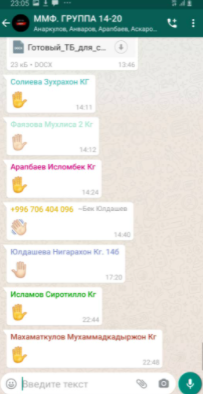 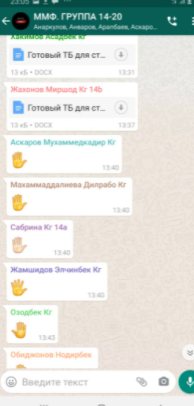 с инструкцией по охране трудас инструкцией по охране трудадля  обучающихсядля  обучающихсядля  обучающихсядля  обучающихсяИнструкцию изучил и обязуюсь выполнять:Инструкцию изучил и обязуюсь выполнять:Инструкцию изучил и обязуюсь выполнять:Инструкцию изучил и обязуюсь выполнять:Инструкцию изучил и обязуюсь выполнять:Инструкцию изучил и обязуюсь выполнять:№ п/пФ.И.О.Ф.И.О.ГруппаДатаПодписьПодписьАнваржонов Асадбек Музаффарбек углиАнваржонов Асадбек Музаффарбек углиИНлР-14-2026.11.20онлайнонлайнАнваров Хабибилло Сайдуллажон углиАнваров Хабибилло Сайдуллажон углиИНлР-14-2026.11.20онлайнонлайнБуриева Сабрина Ёлдош кизиБуриева Сабрина Ёлдош кизиИНлР-14-2026.11.20онлайнонлайнЖамшидов Елчинбек Жамшид углиЖамшидов Елчинбек Жамшид углиИНлР-14-20 ИНлР-14-2026.11.20онлайнонлайнИсмаилов Русланбек Улугбек углиИсмаилов Русланбек Улугбек углиИНлР-14-2026.11.20онлайнонлайнМахамаджонов Шохрух Илхомжон углиМахамаджонов Шохрух Илхомжон углиИНлР-14-2026.11.20онлайнонлайнМахамматкулов Мухаммадкодиржон Бахтиёржон углиМахамматкулов Мухаммадкодиржон Бахтиёржон углиИНлР-14-2026.11.20онлайнонлайнНурматова Угилхон МирзакамоловнаНурматова Угилхон МирзакамоловнаИНлР-14-2026.11.20онлайнонлайнОбидов Режавали Диёрбек углиОбидов Режавали Диёрбек углиИНлР-14-2026.11.20онлайнонлайнСодикжонов Лазизжон Олимжон углиСодикжонов Лазизжон Олимжон углиИНлР-14-2026.11.20онлайнонлайнСолиева Шохсанам АбдихалимовнаСолиева Шохсанам АбдихалимовнаИНлР-14-2026.11.20онлайнонлайнУсмонов Диёрбек Дилшоджон углиУсмонов Диёрбек Дилшоджон углиИНлР-14-2026.11.20онлайнонлайнУсмонов Элдоржонов Эркинжон углиУсмонов Элдоржонов Эркинжон углиИНлР-14-2026.11.20онлайнонлайнЮлдашев Бекжон Акмалжон углиЮлдашев Бекжон Акмалжон углиИНлР-14-2026.11.20онлайнонлайнгр. 14В-20гр. 14В-2026.11.20Аноркулов Озодбек Жахонгир углиАноркулов Озодбек Жахонгир углиИНлР-14-2026.11.20онлайнонлайнАрапбоев Исломбек Инобиддин углиАрапбоев Исломбек Инобиддин углиИНлР-14-2026.11.20онлайнонлайнАскаров Мухаммадкодир Назирали углиАскаров Мухаммадкодир Назирали углиИНлР-14-2026.11.20онлайнонлайнЖахонов Миршод Хикмат углиЖахонов Миршод Хикмат углиИНлР-14-2026.11.20онлайнонлайнИсломов Сиротиллохон Сирочиддинхон углиИсломов Сиротиллохон Сирочиддинхон углиИНлР-14-2026.11.20онлайнонлайнМахаммадалиева Дилрабо Аъзамжон кизиМахаммадалиева Дилрабо Аъзамжон кизиИНлР-14-2026.11.20онлайнонлайнМахаммаджонов Алишербек Муродилжон углиМахаммаджонов Алишербек Муродилжон углиИНлР-14-2026.11.20онлайнонлайнНурхонов Жамшид Нуриддин углиНурхонов Жамшид Нуриддин углиИНлР-14-2026.11.20онлайнонлайнОбиджонов Нодирбек Кодиржон углиОбиджонов Нодирбек Кодиржон углиИНлР-14-2026.11.20онлайнонлайнСоибжонова Мохларойим Машрабжон кизиСоибжонова Мохларойим Машрабжон кизиИНлР-14-2026.11.20онлайнонлайнСолиева Зухрахон Аъзамжон кизиСолиева Зухрахон Аъзамжон кизиИНлР-14-2026.11.20онлайнонлайнУсмонова Юлдузхон Дилшоджон кизиУсмонова Юлдузхон Дилшоджон кизиИНлР-14-2026.11.20онлайнонлайнФаёзова Мухлисахон ЖонтораевнаФаёзова Мухлисахон ЖонтораевнаИНлР-14-2026.11.20ОнлайнОнлайнЮлдашева Нигорахон Рустамжон кизиЮлдашева Нигорахон Рустамжон кизиИНлР-14-2026.11.20ОнлайнОнлайнЮлдашхожаев Зиёдиллохон Тавакалхон углиЮлдашхожаев Зиёдиллохон Тавакалхон углиИНлР-14-2026.11.20онлайнонлайн